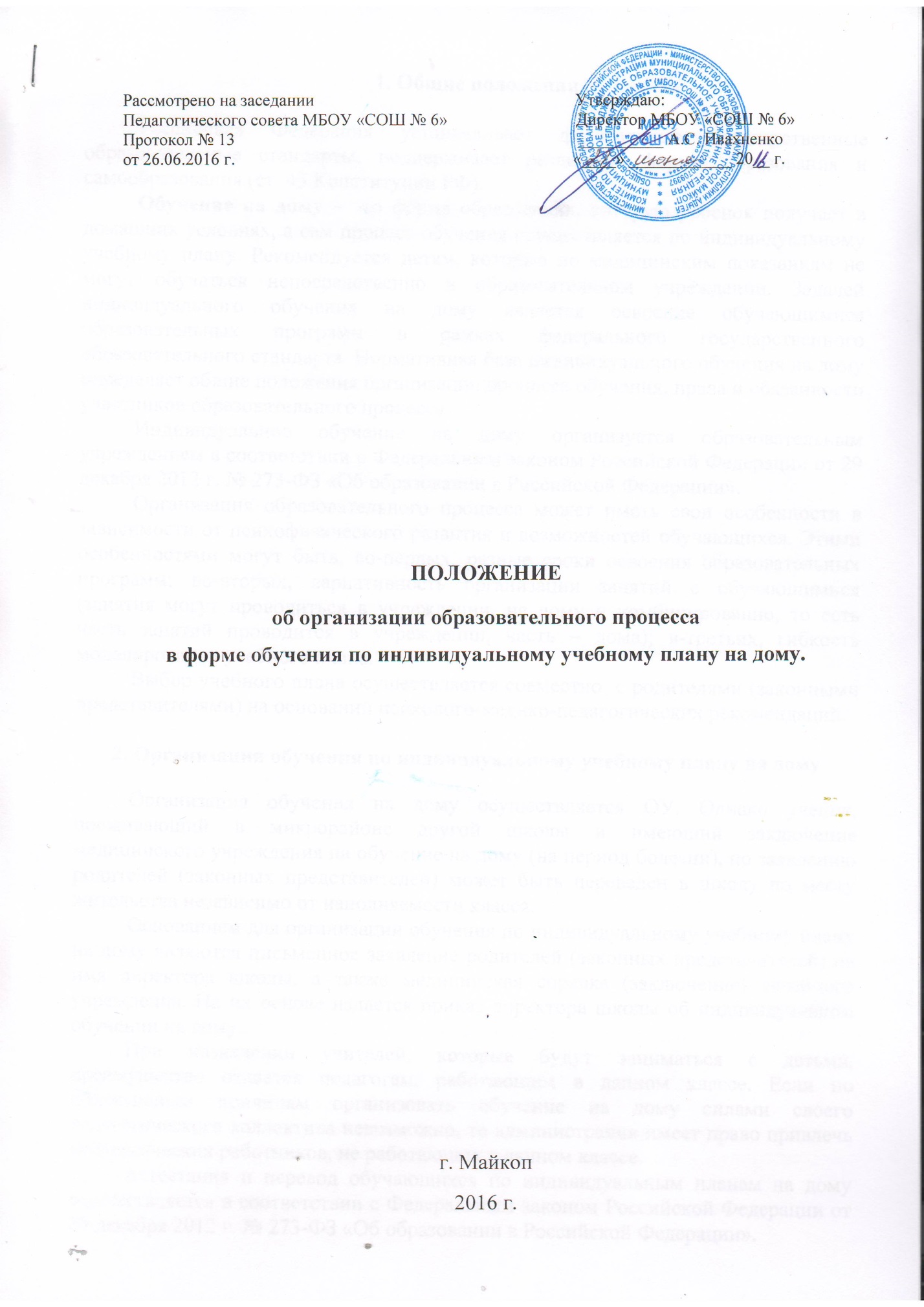 1. Общие положения          Российская Федерация устанавливает федеральные государственные образовательные стандарты, поддерживает различные формы образования и самообразования (ст. 43 Конституции РФ).	Обучение на дому – это форма образования, которую ребенок получает в домашних условиях, а сам процесс обучения осуществляется по индивидуальному учебному плану. Рекомендуется детям, которые по медицинским показаниям не могут обучаться непосредственно в образовательном учреждении. Задачей индивидуального обучения на дому является освоение обучающимися образовательных программ в рамках федерального государственного образовательного стандарта. Нормативная база индивидуального обучения на дому определяет общие положения организации процесса обучения, права и обязанности участников образовательного процесса.	Индивидуальное обучение на дому организуется образовательным учреждением в соответствии с Федеральным законом Российской Федерации от 29 декабря . № 273-ФЗ «Об образовании в Российской Федерации». 	Организация образовательного процесса может иметь свои особенности в зависимости от психофизического развития и возможностей обучающихся. Этими особенностями могут быть, во-первых, разные сроки освоения образовательных программ; во-вторых, вариативность организации занятий с обучающимися (занятия могут проводиться в учреждении, на дому и комбинированно, то есть часть занятий проводится в учреждении, часть – дома); в-третьих, гибкость моделирования учебного плана.	Выбор учебного плана осуществляется совместно  с родителями (законными представителями) на основании психолого-медико-педагогических рекомендаций.2. Организация обучения по индивидуальному учебному плану на дому	Организация обучения на дому осуществляется ОУ. Однако ученик, проживающий в микрорайоне другой школы и имеющий заключение медицинского учреждения на обучение на дому (на период болезни), по заявлению родителей (законных представителей) может быть переведен в школу по месту жительства независимо от наполняемости класса.	Основанием для организации обучения по индивидуальному учебному плану на дому являются письменное заявление родителей (законных представителей) на имя директора школы, а также медицинская справка (заключение) лечебного учреждения. На их основе издается приказ директора школы об индивидуальном обучении на дому.	При назначении учителей, которые будут заниматься с детьми, преимущество отдается педагогам, работающим в данном классе. Если по объективным причинам организовать обучение на дому силами своего педагогического коллектива невозможно, то администрация имеет право привлечь педагогических работников, не работающих в данном классе.	Аттестация и перевод обучающихся по индивидуальным планам на дому осуществляется в соответствии с Федеральным законом Российской Федерации от 29 декабря . № 273-ФЗ «Об образовании в Российской Федерации». 	Промежуточная аттестация обучающихся по индивидуальным планам на дому осуществляется по полугодиям, если в учебном плане на изучение предмета отводится 1 час  и менее, и по четвертям – если в учебном плане на изучение предмета отводится более 1 часа. Годовая и итоговая оценки выставляются в соответствии с Положением о промежуточной аттестации ОУ.3. Финансовое обеспечение обучения по индивидуальному учебному плану на дому	Индивидуальное обучение детей на дому предоставляется бесплатно в объеме:Оплата учителям включается в тарификацию.	В случае болезни учителя администрация ОУ с учетом кадровых возможностей обязана произвести замещение занятий с учеником, находящимся на индивидуальном обучении  на дому,  другим учителем.	В случае болезни  ученика учитель, труд которого оплачивается по тарификации, обязан отработать пропущенные часы. Сроки отработки согласовываются с родителями (законными представителями). 	Во время нетрудоспособности учителя сроки проведения уроков переносятся на другое время по согласованию с родителями (законными представителями). В этом случае заместитель директора по учебно-воспитательной работе, ответственный  за данное направление, готовит распоряжение, в котором указывает, что в связи с болезнью учителя, работающего с учеником на дому, уроки переносятся на другое время. Перенос занятий необходимо согласовывать с родителями (законными представителями) и получать их письменное согласие (в свободной форме).	В случае, когда проведение занятий с больным учеником прекращается раньше срока, администрация школы представляет в бухгалтерию приказ о снятии учебной нагрузки.  4. Права и обязанности участников образовательного процесса, реализуемого в форме обучения по индивидуальному учебному плану на дому	Участникам образовательного процесса, реализуемого в форме обучения по индивидуальному учебному плану на дому, являются обучающиеся, их родители (законные представители), педагогические работники (учителя, администрация).4.1. Права и обязанности обучающихся в форме обучения по индивидуальному учебному плану на дому	Обучающийся  в форме индивидуального обучения на дому имеет право:-получать среднее (полное) общее образование в соответствии с государственным стандартом;-вносить предложения по совершенствованию образовательного процесса;-на уважение человеческого достоинства, свободное выражение собственных взглядов и убеждений, свободу информации, а также – моральное и материальное поощрение за успехи в обучении.Обучающийся  в форме индивидуального обучения на дому обязан:-соблюдать требования, прописанные в Уставе и локальных актах школы;-добросовестно учиться, стремиться к сознательному и творческому освоению образовательных программ;-уважать честь и достоинство работников школы;-соблюдать расписание занятий;-находиться дома в часы, отведенные для занятий согласно индивидуальному расписанию;-вести дневник, тетради (если нет соответствующих медицинских ограничений).4.2. Права и обязанности родителей (законных представителей).	Родители (законные представители) детей имеют право:-защищать законные права ребенка;-вносить предложения по организации образовательного процесса и содержанию образовательных программ, аргументировав их необходимость, но с учетом физиологических возможностей, интеллектуальных способностей и творческих интересов ребенка;-обращаться для разрешения конфликтных ситуаций к администрации школы.Родители (законные представители) детей обязаны:-выполнять требования, прописанные в Уставе и локальных актах школы;-поддерживать и стимулировать интерес ребенка к процессу образования;-своевременно информировать учителя о рекомендациях врача, особенностях режима дня ребенка, а школу – об отмене или возобновлении занятий (по уважительным причинам);-создавать для ребенка и учителя оптимальные рабочие условия для проведения занятий дома;-контролировать ведение дневника, тетрадей, выполнение домашних заданий.4.3. Права и обязанности педагогических работников.	Педагогический работник образовательного учреждения имеет права, предусмотренные Федеральным законом Российской Федерации от 29 декабря . № 273-ФЗ «Об образовании в Российской Федерации». 	Учитель, осуществляющий педагогическую деятельность в форме  обучения по индивидуальному учебному плану на дому, обязан:     -знать специфику заболевания, особенности режима дня и организации домашних         занятий;     -выполнять государственные программы с учетом физиологических возможностей,          интеллектуальных способностей и интересов детей;- развивать навыки самостоятельной работы с учебником, справочной и    художественной литературой;     -контролировать учебную нагрузку, а также ведение учеником тетрадей, дневника  (расписание, аттестация, запись домашних заданий) и расписываться в нем, не допускать утомления ребенка, составлять индивидуальные планы проведения уроков;-своевременно заполнять журнал учета проводимых занятий, предоставлять родителям (законным представителям) его на подпись после каждого проведенного урока.Классный руководитель обязан:-согласовывать расписание занятий с родителями (законными представителями) и учителями – контролировать ведение дневника;-поддерживать связь с обучающимся и его родителями (законными представителями), собирать информацию об индивидуальных особенностях обучающихся, состоянии здоровья и впечатлениях о процессе обучения;-своевременно информировать администрацию школы обо всех нарушениях в образовательном процессе.Администрация школы обязана:-готовить нормативные документы по организации образовательного процесса;-контролировать выполнение учебных программ, методику индивидуального обучения, аттестацию обучающихся, оформление документации не реже одного раза в четверть;-контролировать своевременность проведения занятий на дому, ведение журнала учета;-обеспечивать процесс обучения на дому квалифицированными кадрами;-своевременно информировать родителей (законных представителей) обо всех изменениях в образовательном процессе.5. Порядок управления образовательным процессомОбщее руководство образовательным процессом  в форме индивидуального обучения на дому осуществляется администрацией ОУ.В компетенцию администрации школы входят следующие управленческие действия:-принятие решения об организации образовательного процесса;-разработка и утверждение локального акта ОУ – «Положения об организации образовательного процесса в форме обучения по индивидуальному учебному плану на дому»;-контроль  за организацией и осуществлением образовательного процесса;-контроль за распределением и использованием денежных средств.6. Примерное содержание папки «Обучение по индивидуальному учебному плану на дому»В папку рекомендуется включить следующие документы:-«Положение об организации образовательного процесса в форме обучения по индивидуальному учебному плану на дому;-приказ директора школы (копия) «Об организации обучения по индивидуальному учебному плану на дому» на каждого обучающегося;-справка (копия) из медицинского учреждения о рекомендации формы обучения;-расписание уроков индивидуального обучения (на каждого ученика), письменно согласованное с родителями (законными представителями);-список учителей, работающих в форме обучения по индивидуальному учебному плану на дому;-учебно-методические комплекты индивидуального обучения на дому (программы, учебники, учебные пособия, тематические и поурочные планирования, тексты проверочных и контрольных работ); -план внутришкольного контроля обучения по индивидуальному учебному плану на дому; -справки по внутришкольному контролю обучения по индивидуальному учебному плану на дому;-заявления родителей (законных представителей);-рекомендации психолога по работе с детьми, обучающимися по индивидуальному учебному плану на дому.7. Оформление классного журнала и журнала индивидуальных занятий	На каждого обучающегося оформляется журнал индивидуальных занятий, куда заносятся даты занятий в соответствии с расписанием, согласованным с родителями (законными представителями) обучающегося и утвержденным директором ОУ, содержание пройденного материала, количество часов. Отметки текущей аттестации выставляются в журнал индивидуальных занятий. После проведения учителем урока родитель (законный представитель) ставит свою подпись в журнале (можно в графе «Домашнее задание»). На основании этих записей производится оплата труда педагогических работников.	В классном журнале на левой развернутой странице листа в отметочной строке напротив фамилии обучающегося, осваивающего общеобразовательные программы в форме обучения по индивидуальному учебному плану на дому, делается запись: «Обучение на дому, приказ от _______ № _______». Четвертные, полугодовые, годовые, итоговые отметки переносятся из журнала индивидуального обучения на дому, подписанного родителями (законными представителями), в классный журнал соответствующего класса. Таким же образом в классный журнал соответствующего класса вносятся сведения о переводе из класса в класс, о выпуске из ОУ. В журнал класса, в котором есть обучающиеся на дому, вкладывается копия приказа.	В случает частичной порчи (полной утраты) журнала индивидуального обучения на дому составляется акт обследования степени утраты данного документа (полной утраты документа) и выносится решение по данному факту. В случае невосполнимости данных испорченного журнала комиссия составляет соответствующий акт списания и принимает решение о перенесении сохранившихся данных в новый журнал. Утраченные данные восстанавливаются по имеющимся в распоряжении учителя документам:  дневнику, тетрадям обучающегося.	Журнал индивидуального обучения на дому хранится  в архиве ОУ 5 лет.1 – 4-е классы5 – 8 - е классы9-е классы10 – 11-е классыДо 10 часов в неделюДо 12 часов в неделюДо 14 часов в неделюДо 14 часов в неделю